Judah Life Destiny Church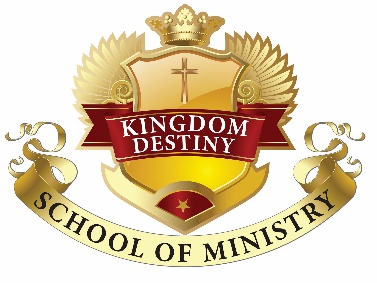 KINGDOM DESTINY SCHOOL OF MINISTRYBeginners Class Class Schedule/Course OutlineClass Time: 9:00 a.m.-2:00 p.m.Fall SessionOctober 28, 2017					Course Introduction 								Leadership Development		ABS    100							Christ as our Role Model		ABS	101November 25, 2017					7 Steps to Bible Skills 1		ABS 	102							7 Steps to Bible Skills 2		ABS	102							7 Steps to Bible Skills 3		ABS	102Session Recap; Session FinalsWinter SessionDecember 30, 2017 					Biblical Hermeneutics 1		ABS 104Biblical Hermeneutics 2	Biblical Hermeneutics 3January 27, 2018					Five Fold Ministry			ABS 105Session Recap; Session FinalsSpring SessionFebruary 24, 2018					7 Steps to Salvation			ABS 108		March 24, 2018					Denominations Comparison		ABS 110	April 28, 2018						Pulpit Protocol and Etiquette	 	ABS 112							Biblical Counseling			ABS 114May 26, 2018						Session Recap; Session Finals** All dates/courses are tentative and may vary or change.